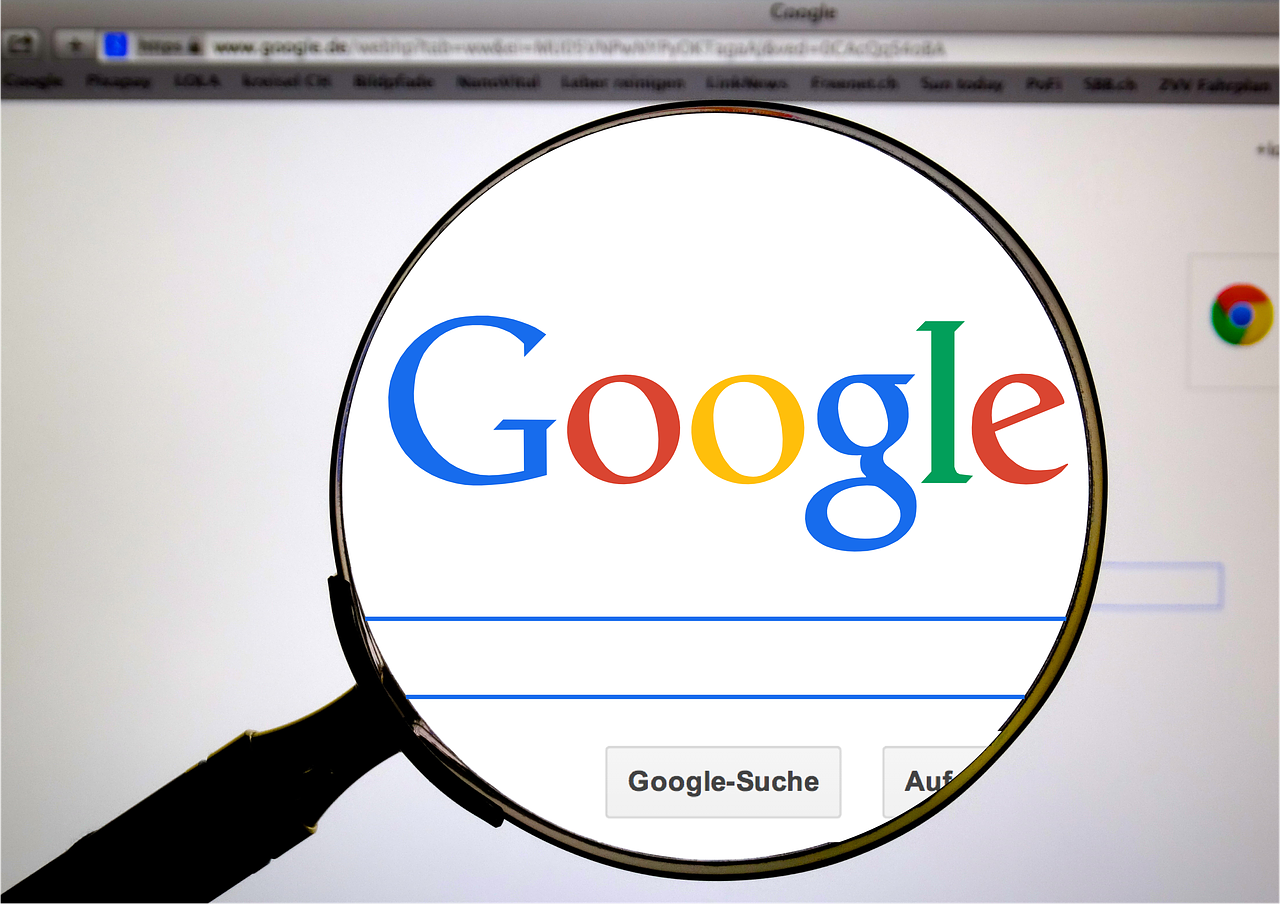 [upišite opis fotografije]Kako ostati siguran na internetu?Neki od savjeta su:Ne dodavati nepoznate ljude na društvenim mrežamaLozinku čuvati za sebe i roditeljeNe postavljati svoje osobne podatke(npr. broj mobitela, OIB …)Ne posjećivati sumnjive stranice na internetuPregledavati samo sadržaje primjerene svojoj dobi Ne koristiti jezik mržnje i vulgarizme… Sve bržim razvojem tehnologije dobili smo moćan alat za komunikaciju. No, kao i svaki oblik moći, ona se može zlouporabiti. 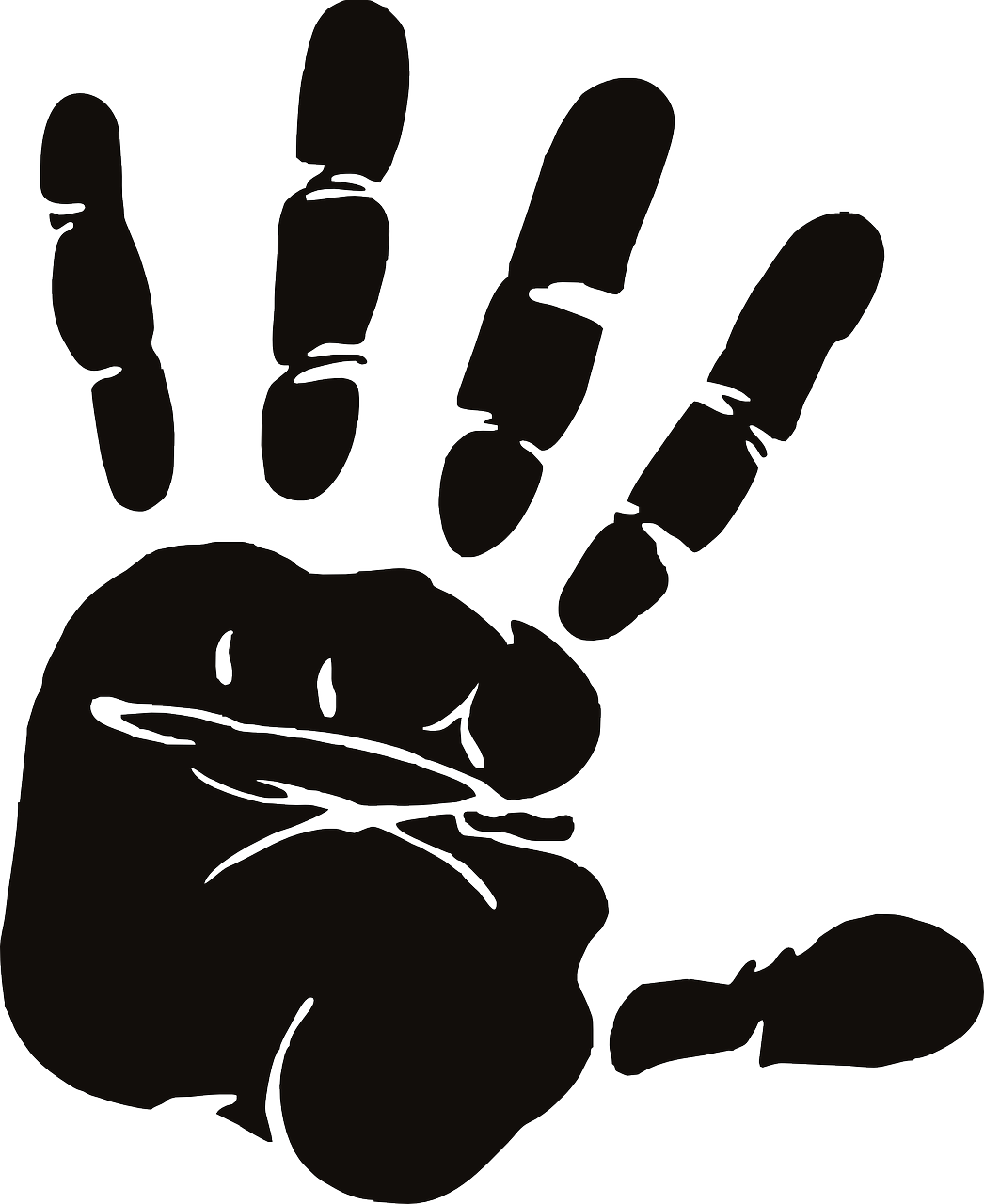 Zaustavite krađe identiteta!Evo primjer…SPOOFING- kreiranje lažnih ili krivotvorene verzije nečega, poput web lokacije ili adrese e-pošte. Korisnik se prijavljuje sa svojim korisničkim imenom i lozinkom koje tako dolaze u ruke kriminalaca, oni ih zlorabe za pristup stvarnoj web lokaciji.Kriminalci koriste podatke drugih osoba za kreiranje raznih profila na društvenim mrežama, te za izradu lažnih dokumenata.“Nemojte se bojati! Prijavite nasilje na internetu i spriječite daljnje širenje. Kako reagirati na negativne komentare, govor mržnje i nasilje na internetuMnogi od nas misle kako je nasilje putem interneta nešto na što ne možemo reagirati i od čega se ne možemo zaštititi. To nije točno! 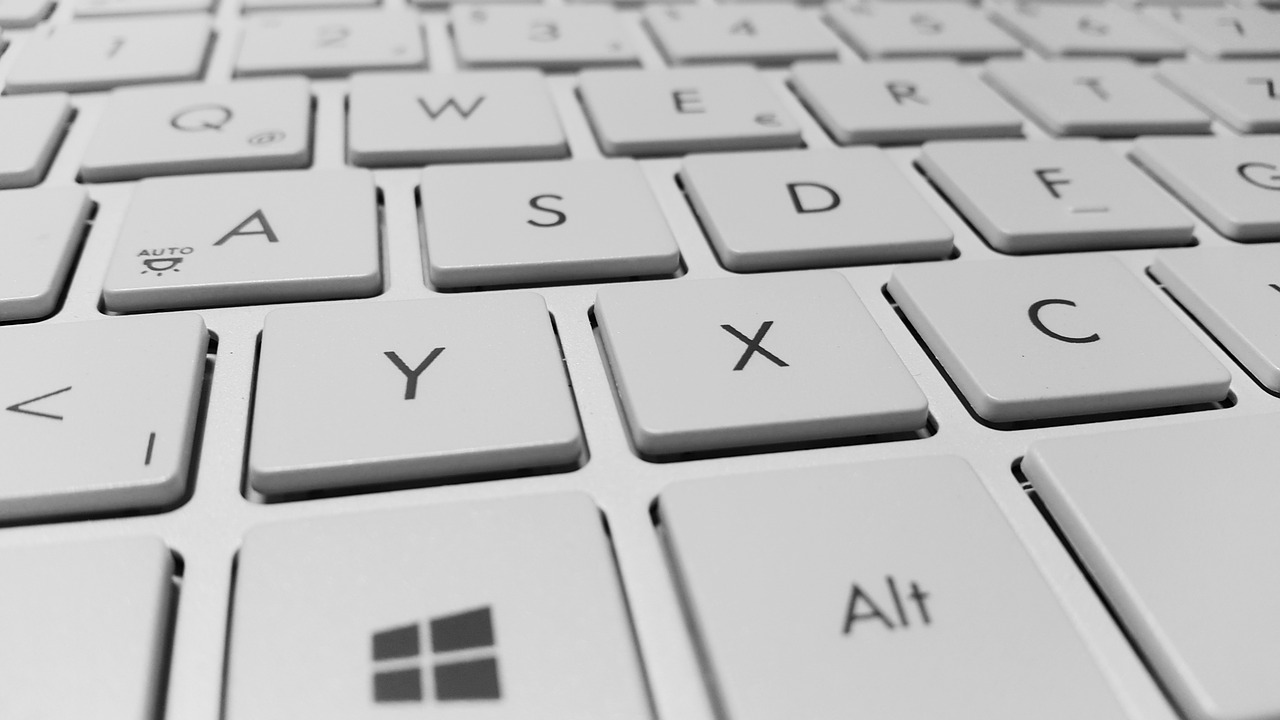 U slučaju nasilja na internetu obratite se roditeljima koji će u slučaju daljnjeg maltretiranja kontaktirati policiju.RECITE NE! NASILJU NA INTERNETU…!